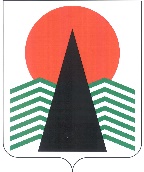 ГЛАВА  НЕФТЕЮГАНСКОГО  РАЙОНАпостановлениег.НефтеюганскО внесении изменений в постановление Главы 
Нефтеюганского района от 23.12.2016 № 98-п «О Координационном совете 
при Главе Нефтеюганского района по развитию предпринимательства и улучшению инвестиционного климата в Нефтеюганском районе»В соответствии с протоколом заседания рабочей группы по формированию благоприятной инвестиционной деятельности в Нефтеюганском районе от 05.08.2021 № 40, в связи с организационными изменениями и в целях совершенствования деятельности Координационного совета при Главе Нефтеюганского района 
по развитию предпринимательства и улучшению инвестиционного климата 
в Нефтеюганском районе п о с т а н о в л я ю:Внести в постановление Главы Нефтеюганского района от 23.12.2016 № 98-п «О Координационном совете при Главе Нефтеюганского района по развитию предпринимательства и улучшению инвестиционного климата в Нефтеюганском районе» следующие изменения:В приложении № 1:Пункт 3.1 раздела 3 дополнить подпунктом 3.1.19 следующего содержания:«3.1.19. Развитие конкуренции на приоритетных и социально-значимых рынках товаров, работ и услуг, подготовке предложений по лучшим муниципальным практикам содействия развитию конкуренции.».2. Исключить из состава Координационного совета при Главе Нефтеюганского района по развитию предпринимательства и улучшению инвестиционного климата 
в Нефтеюганском районе Глушко Анну Николаевну.Настоящее постановление подлежит размещению на официальном сайте органов местного самоуправления Нефтеюганского района.Контроль за выполнением постановления возложить на директора департамента финансов – заместителя главы Нефтеюганского района Бузунову М.Ф.Глава района 					                              Г.В.Лапковская 06.09.2021№ 80-пг№ 80-пг